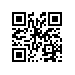 25.10.2017                                                                                                            № 6.18.1-01/2510-01О внесении изменений в Порядок предоставления полного государственного обеспечения и дополнительных гарантий по социальной поддержке студентам, обучающимся в Национальном исследовательском университете «Высшая школа экономики» ПРИКАЗЫВАЮ:1. Внести в Порядок предоставления полного государственного обеспечения и дополнительных гарантий по социальной поддержке студентам, обучающимся в Национальном исследовательском университете «Высшая школа экономики», утвержденный приказом от 30.12.2016 № 6.18.1-01/3012-04, следующие изменения:1.1. дополнить подпункт 1.6.5 пункта 1.6 абзацем пятым следующего содержания: «– материальная помощь.»;1.2. в первом абзаце пункта 1.7 слова «зачисленным на полное государственное обеспечение» заменить словами «относящимся к категориям, указанным в пункте 1.2 настоящего Порядка»;1.3. дополнить пунктом 1.8 следующего содержания: «1.8. Управление социальной сферы обеспечивает координацию работы со студентами, относящимися к категориям, указанным в пункте 1.2 настоящего Порядка.»;1.4. в абзаце третьем пункта 2.2 слово «страница» заменить словом «страницы»;1.5. в пункте 2.3 слова «на установление» заменить словами «об установлении».Ректор 											 Я.И. Кузьминов